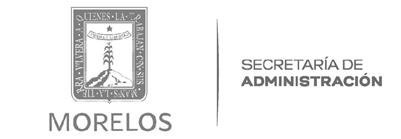 COMITÉ PARA EL CONTROL DE ADQUISICIONES, ENAJENACIONES, ARRENDAMIENTOS Y SERVICIOS DEL PODER EJECUTIVO DEL ESTADO DE MORELOS.ACTA DE LA DÉCIMA SEXTA SESIÓN ORDINARIA DE 2022.En la Ciudad de Cuernavaca, Morelos, siendo las trece horas del día viernes veintinueve de abril del año dos mil veintidós, previa convocatoria a través del oficio número SA/DGPAC/ 362/2022, de fecha veintidós de abril del año dos mil veintidós, emitida por la Dirección General de Procesos para la Adjudicación de Contratos de la Secretaría de Administración, se reunieron en la  sala de juntas de la Dirección General de Procesos para la Adjudicación de Contratos, los siguientes: -------------------------------------------------------------------------------Funcionarios públicos integrantes del Comité para el Control de Adquisiciones, Enajenaciones, Arrendamientos y Servicios del Poder Ejecutivo del Estado de Morelos ----------------------------------------------------------------------------------------------------Alejandra Obregón Barajas, Directora General de Relaciones Públicas de la Oficina de la Gubernatura  del Estado, Representante del Gobernador del Estado de Morelos y Presidenta del Comité para el Control de Adquisiciones Enajenaciones, Arrendamientos y Servicios del Poder Ejecutivo del Estado de Morelos.----------------------------------------------------------------Efrén Hernández Mondragón, Director General de Procesos para la Adjudicación de Contratos de la Secretaría de Administración y Secretario Ejecutivo del Comité para el Control de Adquisiciones Enajenaciones, Arrendamientos y Servicios del Poder Ejecutivo del Estado de Morelos-----------------------------------------------------------------------------------------------------------------------------------En calidad de vocales-----------------------------------------Sandra Anaya Villegas, Secretaria de Administración.--------------------------------------------Antonio Hernández Marín, Titular de la Unidad de Enlace Financiero Administrativo de la Secretaría de Hacienda, en su carácter de representante designado por la Secretaría de Hacienda.----------------------------------------------------------------------------------------------------Saulo Alberto Cruz Canela, Titular de la Unidad de Fiscalización y Combate a la Corrupción, en su carácter de representante designado por la Secretaría de la Contraloría mediante oficio número SC/0371/2022 de fecha 28 de abril de 2022.------------------------------------------------------------------------------------------------------------------------------------------------------------------Titulares de los procesos que se encuentran vinculados en la presente sesión.------------------------------------------------------------------------------------------------------------------Humberto Serrano Guevara, Director General de Desarrollo y Logística Operativa de la Comisión Estatal de Seguridad Pública, designado mediante oficio número CES/331/2022 de fecha 18 de marzo de 2022; quien presenta el punto cuatro del orden del día.-----------------Juan José H. Díaz Gómez, Director General de Gestión Administrativa Institucional de la Secretaría de Administración, quien presenta el punto cinco del orden del día.----------------Laura Elena Romero Pérez, Directora de Administración del  Instituto de la Educación Básica del Estado de Morelos, designada mediante oficio número DG/0324/2022 de fecha 27 de abril de 2022, quien presenta el punto seis del orden del día.------------------------------------------------------------------------------------------------------------------------------------------------------------------Invitada permanente-----------------------------------Georgina Esther Tenorio Menéndez, Directora General de Consultoría de Asuntos Administrativos de la Consejería Jurídica, en su carácter de representante designada por la Consejería Jurídica.--------------------------------------------------------------------------------------------------------------------------------------------------------------------------------------------------------Todos ellos con el fin de desahogar los asuntos de la Décima Sexta  Sesión Ordinaria del Comité para el Control de Adquisiciones, Enajenaciones, Arrendamientos y Servicios del Poder Ejecutivo del Estado de Morelos.--------------------------------------------------------------------------------------------------------------ORDEN DEL DÍA--------------------------------------------1.- Lista de Asistencia.-------------------------------------------------------------------------------------2.- Declaración del quórum legal para sesionar.------------------------------------------------------3.- Lectura, en su caso modificación, y aprobación del orden del día, para efecto de aprobación.--------------------------------------------------------------------------------------------------4.- Revisión y en su caso, dictaminar el procedimiento de excepción de la Licitación Pública, mediante la modalidad de adjudicación directa, referente a la contratación abierta del servicio de fotocopiado, solicitado por la Comisión Estatal de Seguridad Pública.------------------------5.- Revisión y en su caso, dictaminar y aprobar la procedencia de la Licitación Pública Nacional presencial Número EA-N03-2022, referente a la contratación consolidada multianual del servicio de voz y datos para el Gobierno del Estado de Morelos, a partir del día 14 de mayo de 2022, por un periodo de 24 meses, solicitado por la Secretaría de Administración.---------6.- Revisión y en su caso, dictaminar y aprobar el proyecto de fallo de la Licitación Pública Nacional presencial número IEBEM-N02-2022, referente a la contratación de seguro de vida institucional, del personal estatal pejupe, transpyj y del Programa Estatal de Inglés (PEI) adscritos al Instituto de la Educación Básica del Estado de Morelos,  solicitado por el Instituto de la Educación Básica del Estado de Morelos.--------------------------------------------------------7.- Reporte de cumplimiento o avance de los acuerdos previos adoptados por el Órgano Colegiado.---------------------------------------------------------------------------------------------------8.- Asuntos Generales  (Asuntos en trámite).---------------------------------------------------------9.- Clausura de la Sesión.--------------------------------------------------------------------------------------------------------------DESARROLLO DE LA SESIÓN-------------------------------PUNTO UNO. - Lista de asistencia. El Secretario Ejecutivo del Comité, procede al pase de lista para constatar la asistencia de los miembros que integran el Comité para el Control de Adquisiciones, Enajenaciones, Arrendamientos y Servicios del Poder Ejecutivo del Estado de Morelos; encontrándose presentes la Presidenta, el Secretario Ejecutivo,  tres vocales permanentes, y tres invitados permanentes con voz, y una invitada permanente con voz, los cuales  integran este órgano colegiado, adjuntándose al acta la lista de asistencia firmada en original por cada uno de los representantes de las dependencias que conforman el Comité para el Control de Adquisiciones, Enajenaciones, Arrendamientos y Servicios del Poder Ejecutivo del Estado de Morelos del año 2022.----------------------------------------------------------------------------------------------------------------------------------------------------------------PUNTO DOS.- Declaración del quórum legal para sesionar. El Secretario Ejecutivo del Comité, verifica que si existe quórum legal para desahogar la sesión conforme lo que establece el artículo 17 del Reglamento de la Ley Sobre Adquisiciones, Enajenaciones, Arrendamientos y Prestación de Servicios del Poder Ejecutivo del Estado Libre y Soberano de Morelos; quedando formalmente instalada la Décima Sexta Sesión Ordinaria del Comité para el Control de Adquisiciones, Enajenaciones, Arrendamientos y Servicios del Poder Ejecutivo del Estado de Morelos y válidos los acuerdos que de ella resulten.--------------------PUNTO TRES. - Lectura, en su caso modificación, y aprobación del orden del día. El Secretario Ejecutivo, solicita y presenta la propuesta de modificación  al contenido del orden del día. Agregando como Punto Ocho.- Revisión y en su caso aprobación, de la determinación del proyecto “Montos mínimos y máximos  para llevar a cabo los procedimientos de adjudicación de bienes muebles y servicios, y de los casos, montos y plazos en que se deberán otorgar garantías dentro de los procedimientos administrativos regulados en la Ley sobre Adquisiciones, Enajenaciones, Arrendamientos y Prestación de Servicios del Poder Ejecutivo del Estado Libre y Soberano de Morelos”, del ejercicio 2022. Punto Nueve.- Asuntos Generales  (Asuntos en trámite). Punto Diez.- Clausura de la Sesión. --------------------------------------------Se somete a votación el punto tres: ---------------------------------------------------------------------------------------------------------------------------------------Voto a favor, Presidenta del Comité. -------------------------------------------------------------------Voto a favor, Secretario Ejecutivo.----------------------------------------------------------------------Voto a favor, Representante de la Secretaría de Administración. ---------------------------------Voto a favor, Representante de la Secretaría de Hacienda.----------------------------------------Voto a favor, Representante de la Secretaría de la Contraloría.------------------------------------Resultado de la votación: 5 votos a favor, 0 votos en contra, 0 votos de abstención.--------------------------------------------------------------------------------Con base en el resultado de la votación, los integrantes del Comité, toman el siguiente acuerdo: ----------------------------------------------------------------------------------------------------ACUERDO 01/ORD16/29/04/2022.- Los integrantes del Comité, aprueban por unanimidad  de votos de los presentes la propuesta de modificación al contenido del orden del día.-----------------------------------------------------------------------------------------------------PUNTO CUATRO.- Revisión y en su caso, dictaminar el procedimiento de excepción de la Licitación Pública, mediante la modalidad de adjudicación directa, referente a la contratación abierta del servicio de fotocopiado, solicitado por la Comisión Estatal de Seguridad Pública.-----------------------------------------------------------------------------------------------Una vez expuesto el punto por Humberto Serrano Guevara, Director General de Desarrollo y Logística Operativa de la Comisión Estatal de Seguridad Pública, el cual manifestó contar una suficiencia presupuestal proveniente de recurso estatal por la cantidad de $5,954,769.55 (Cinco Millones Novecientos Cincuenta y Cuatro Mil Setecientos Sesenta y Nueve Pesos 55/100 M.N.).  Según consta en el oficio número CES/CDyFI/DGCGO/0227/03/2022 de fecha 28 de marzo de 2022, suscrito y firmado por el L.A. Pedro César Ramírez González, Director General de Control de Gasto Operativo de la Comisión Estatal de Seguridad Pública; de lo antes expuesto, se señala lo siguiente por parte de los integrantes, para manifestar sus observaciones: ------------------------------------------------------------------------------------------------Uso de la voz-----------------------------------------La Secretaría de Administración, manifiesta lo siguiente: -------------------------------------1.- No se cuenta con una forma jurídica de pago, y en los montos máximos se detecta un consumo  extraordinario.---------------------------------------------------------------------------------R.- Se aclara que es lo arrojado de las lecturas.------------------------------------------------------2.- El proyecto de la consolidad.-------------------------------------------------------------------------R.- Ya se envió la información y estamos dentro del proyecto.-------------------------------------La Secretaría de Hacienda, manifiesta lo siguiente: ---------------------------------------------1.- Justificar qué pasaría si no se llevara a cabo.------------------------------------------------------R.- Se justifica.----------------------------------------------------------------------------------------------La Secretaría de la Contraloría, manifiesta lo siguiente: ---------------------------------------1.- Se debe justificar como circunstancias imprescindibles y no como un tema prioritario en fundamentación y motivación.---------------------------------------------------------------------------R.- Se corrige.-----------------------------------------------------------------------------------------------2.- Los montos mínimos y máximos se elevaron a diferencia de la consolidada.-----------------R.- Se aclara que la información que se remitió para la consolidada esta fue solicitada de acuerdo al ejercicio 2021 y para este ejercicio se reconsideraron algunas áreas y el consumo de lo solicitado.---------------------------------------------------------------------------------------------La Consejería Jurídica, manifiesta lo siguiente: --------------------------------------------------- 1.- Cómo se ha cubierto el servicio en los meses de enero a abril 2022?.------------------------R.- Para enero se realizó la ampliación al 20 % para los demás meses se tendrá que hacer economías sobre los montos que se tienen.-----------------------------------------------------------2.- No se cumplen con las hipótesis de la fracción II del artículo 51 de la Ley, hubo incongruencia con señalar la fracción I y posterior se señaló la fracción II; no hay una circunstancia o evento.-----------------------------------------------------------------------------------R.-  Se corrige.---------------------------------------------------------------------------------------------A continuación se somete a votación el presente punto, con el siguiente resultado:-------------------------Se somete a votación el punto cuatro: -----------------------------------------------------------------------------------------------------------------------------------------Voto a favor, Presidenta del Comité. ----------------------------------------------------------------Voto a favor, Secretario Ejecutivo.-------------------------------------------------------------------Voto a favor, Representante de la Secretaría de Administración. -------------------------------Voto a favor, Representante de la Secretaría de Hacienda. --------------------------------------Voto a favor, Representante de la Secretaría de la Contraloría.---------------------------------Voto a favor, área solicitante.------------------------------------------------------------------------Resultado de la votación: 6 votos a favor, 0 votos en contra, 0 votos de abstención.---------------------------------------------------------------------------------ACUERDO 02/ORD16/29/04/2022.- Los integrantes del Comité para el Control de Adquisiciones, Enajenaciones, Arrendamientos y Servicios del Poder Ejecutivo del Estado de Morelos, acordaron por unanimidad de votos de los presentes, dictaminar el procedimiento de excepción de la Licitación Pública, mediante la modalidad de adjudicación directa, referente a la contratación abierta del servicio de fotocopiado, solicitado por la Comisión Estatal de Seguridad Pública. Adjudicándole a la Empresa Tecnicopias Morpasa, S.A. de C.V., por la cantidad mínima mensual de $324,997.20 (Trescientos Veinticuatro Mil Novecientos Noventa y Siete Pesos 20/100 M.N.). El servicio deberá prestarse a partir de la firma del contrato de la excepción y hasta el 26 de julio de 2022. Dependencia que es responsable del contenido y veracidad de los documentos e información que es presentada ante este Comité, así como el oficio de solicitud de excepción realizado, que es fundamental para la autorización correspondiente. Se solicita que al momento de fincar el pedido o contrato correspondiente el cual se deberá de firmar en el término estipulado y se verifique lo siguiente. 1.- Que se cuente con la suficiencia presupuestal y NO rebase la asignada. 2.- Que la contratación sea acorde con el programa presupuestal o partida presupuestal correspondiente. 3.- Que el proveedor no se encuentre inhabilitado. 4.- En caso de que exista saldo, realizar el procedimiento que por ley de la materia corresponda. Lo anterior de conformidad con lo dispuesto por los artículos 50, 51 fracción II de la Ley Sobre Adquisiciones, Enajenaciones, Arrendamientos y Prestación de Servicios del Poder Ejecutivo del Estado Libre y Soberano de Morelos.-----------------------------------------------------------------------------------------------------PUNTO CINCO.- Revisión y en su caso, dictaminar y aprobar la procedencia de la Licitación Pública Nacional presencial Número EA-N03-2022, referente a la contratación consolidada multianual del servicio de voz y datos para el Gobierno del Estado de Morelos, a partir del día 14 de mayo de 2022, por un periodo de 24 meses, solicitado por la Secretaría de Administración.-------------------------------------------------------------------------------------------------------------------------------------------------------------------------------------------------------------Una vez expuesto el punto por Juan José H. Díaz Gómez, Director General de Gestión Administrativa Institucional de la Secretaría de Administración, el cual manifestó contar una suficiencia presupuestal proveniente de recurso estatal por la cantidad de $4,940,809.35 (Cuatro Millones Novecientos Cuarenta Mil Ochocientos Nueve Pesos 35/100 M.N.). Según consta en el oficio número SA/DGGAI/0614/2022 de fecha 19 de abril de 2022, suscrito y firmado por Juan José H. Díaz Gómez, Director General de Gestión Administrativa Institucional de la Secretaría de Administración; de lo antes expuesto, se señala lo siguiente por parte de los integrantes, para manifestar sus observaciones: ---------------------------------------------------------------------------------------------------------------------------------------------------------------------------------------------------------------------------------------------------------Uso de la voz-----------------------------------------La Secretaría de Hacienda, manifiesta lo siguiente: ---------------------------------------------1.- Suficiencia específica, considerar el convenio modificatorio y la fecha de inicio del mismo.R.- Se aclaró que de la suficiencia con la que se cuenta para la contratación ya se tenía considerado el porcentaje que se utilizaría para el convenio modificatorio y que aún no se tenía la fecha de inicio del convenio porque se necesitaba iniciar con el procedimiento para tener las fechas para el desahogo del mismo y así poderle dar la vigencia al convenio el cual ya se encontraba en jurídico de la Secretaría para su elaboración.--------------------------------2.- Por qué el periodo del servicio es por 24 meses y no se considera hasta para la conclusión de esta administración.------------------------------------------------------------------------------------R.- Se comentó que la modificación del periodo del servicio conduciría a tener que cancelar el procedimiento ya iniciado, ya que el anexo técnico sufriría una modificación y por consiguiente se tendría que solicitar nuevas cotizaciones y los cambios se verían reflejados en el informe de estudio de mercado, por lo que para no retrasar más el servicio se decidió continuar con el procedimiento.--------------------------------------------------------------------------La Secretaría de la Contraloría, manifiesta lo siguiente: ---------------------------------------1.- Punto 19.1 de las bases.------------------------------------------------------------------------------R.- Se aclaró que el punto 19.1 de las bases se considera en todas las bases que se generan para todos los procedimientos, en razón de que podría requerirse la visita técnica de acuerdo a la necesidad.----------------------------------------------------------------------------------------------2.- Punto 28.1 de las bases.------------------------------------------------------------------------------R.- Se aclaró que los puntos 28.1 y 28.2 son dos penas por incumplimiento diferentes.-------La Consejería Jurídica, manifiesta lo siguiente: --------------------------------------------------- 1.- Fecha de inicio 14 de mayo de 2022.---------------------------------------------------------------R.- Se aclaró que se realizará la modificación del inicio del servicio en el evento de Junta de aclaraciones.-----------------------------------------------------------------------------------------------A continuación se somete a votación el presente punto, con el siguiente resultado: ----------------------------------------------------------------------------------------------------------------------Se somete a votación el punto cinco: -----------------------------------------------------------------------------------------------------------------------------------------Voto a favor, Presidenta del Comité. ----------------------------------------------------------------Voto a favor, Secretario Ejecutivo.-------------------------------------------------------------------Voto a favor, Representante de la Secretaría de Administración. -------------------------------Voto a favor, Representante de la Secretaría de Hacienda. --------------------------------------Voto a favor, Representante de la Secretaría de la Contraloría.---------------------------------Voto a favor, área solicitante.------------------------------------------------------------------------Resultado de la votación: 6 votos a favor, 0 votos en contra, 0 votos de abstención.---------------------------------------------------------------------------------ACUERDO 03/ORD16/29/04/2022.- Los integrantes del Comité para el Control de Adquisiciones, Enajenaciones, Arrendamientos y Servicios del Poder Ejecutivo del Estado de Morelos, acordaron por unanimidad de votos de los presentes, dictaminar y aprobar la procedencia de la Licitación Pública Nacional presencial Número EA-N03-2022, referente a la contratación consolidada multianual del servicio de voz y datos para el Gobierno del Estado de Morelos, a partir del día 14 de mayo de 2022, por un periodo de 24 meses, solicitado por la Secretaría de Administración. Lo anterior de conformidad con lo dispuesto por los artículos 27, 28 facción VII de la Ley sobre Adquisiciones, Enajenaciones, Arrendamientos y Prestación de Servicios del Poder Ejecutivo del Estado Libre y Soberano de Morelos.------------------------PUNTO SEIS.- Revisión y en su caso, dictaminar y aprobar el proyecto de fallo de la Licitación Pública Nacional presencial número IEBEM-N02-2022, referente a la contratación de seguro de vida institucional, del personal estatal pejupe, transpyj y del Programa Estatal de Inglés (PEI) adscritos al Instituto de la Educación Básica del Estado de Morelos,  solicitado por el Instituto de la Educación Básica del Estado de Morelos.-----------------------------------------------------------------------------------------------------------------------------------------------------Una vez expuesto el punto por Laura Elena Romero Pérez, Directora de Administración del  Instituto de la Educación Básica del Estado de Morelos, solicita se adjudique a la Empresa Seguros Ve Por Más, S.A. Grupo Financiero Ve Por Más; de lo antes expuesto, se señala lo siguiente por parte de los integrantes, para manifestar sus observaciones: ----------------------------------------------------------------------------------------------------------------------------------------Uso de la voz-----------------------------------------La Secretaría de Administración, manifiesta lo siguiente: -------------------------------------1.- En relación a la pregunta que realizó SEGUROS ARGOS, S.A. DE C.V., en cuanto a que solicita amablemente a la convocante, confirmar si el pago de la prima correrá a cargo de cada miembro de la colectividad asegurable con descuento aplicado en su recibo de nómina,  y se respondió que era correcta la apreciación.-------------------------------------------------------R.- De lo anterior se considera lo indicado por la Secretaria de Administración y se agrega el siguiente párrafo en el acta de fallo.--------------------------------------------------------------------2.- Es importante aclarar este punto, y sugiere que este tema quede citado en el acta de fallo.----------------------------------------------------------------------------------------------------------R.- Es importante hacer referencia a la respuesta que se dio a la pregunta número 14 de Seguros Argos, S. A. de C. V. en el sentido de que se señaló que “si es correcta la apreciación” más sin embargo en el pago de prima lo realiza al cien por ciento el IEBEM a la aseguradora, no siendo así por cada uno de los trabajadores de manera directa, tal y como se desprende del anexo 1 técnico.-------------------------------------------------------------La Secretaría de la Contraloría, manifiesta lo siguiente: ---------------------------------------1.- En relación al inciso D) dictamen Técnico, la redacción referencia a varios numerales de las bases, a lo cual solicita homologar  el documento ya que en algunos párrafos se menciona como “puntos” y en otros como “numeral”.-----------------------------------------------------------R.- Se homologa en el dictamen técnico utilizando “numeral”, cuando se haga referencia a las bases, y cuando de las propias bases se señale como punto así se dejara, porque no se pueden contravenir las mismas.--------------------------------------------------------------------------2.- En relación a la EVALUACION A LA PROPUESTA ECONOMICA, en el último párrafo sugiere se incluya la siguiente redacción:“….de la revisión cuantitativa y cualitativa, la proposición que cumplió legal, administrativamente y aspectos económicos con los documentos e información solicitada, conforme al punto 16.2 de las bases de Licitación y del Anexo Técnico 1, es la que ofrece las mejores condiciones al Instituto de la Educación Básica del Estado de Morelos, es el siguiente Licitante:…”-------------------------------------------------------------------------------------------------R.- En relación a esta observación se aclara, que  la redacción se adecuo al formato que nos proporcionó la DGPAC, y el cual tomamos como base para elaborar el fallo de la Licitación que nos ocupa.---------------------------------------------------------------------------------------------La Consejería Jurídica, manifiesta lo siguiente: --------------------------------------------------- 1.- En la junta de aclaraciones se señaló que se entregó la nómina a la quincena 6, pregunta si el número de beneficiario incremento.--------------------------------------------------------------R.- Se hace la aclaración que el número de beneficiarios no incremento.------------------------2.- En la página 1, inciso B)  del proyecto de fallo referente a la junta de aclaraciones, indicar las empresas que asistieron al acto. --------------------------------------------------------------------R.- En cuanto a esta observación se determinó así la redacción, ya que esta fue una modificación que ya se había establecido en sesión de Subcomité.-----------------------------------------3.- En la página 19, numeral 22.2 inciso A) punto 1 del proyecto de fallo, declarar lo relativo a la evaluación legal que a la letra seria dice: --------------------------------------------------------Legal. - Se hará de conformidad al análisis de la documentación que acredite la existencia y personalidad jurídica del participante, de acuerdo con el punto 14.1. De las bases.------------R.- Se incluye lo solicitado en el numeral 22.2 inciso A) punto 1 del proyecto de fallo.--------4.- En la página 34 del proyecto de fallo, en el cual indica los motivos de desechamiento de las empresas SEGUROS EL POTOSÍ S.A y ASEGURADORA PATRIMONIAL VIDA S.A DE C.V, precisar los incisos respectivos por los cuales fueron desechados referente al numeral 16.2 de las bases.------------------------------------------------------------------------------------------------R.- Lo solicitado  se incluye quedando de la siguiente manera: “…no cumplen técnicamente con la información solicitada, conforme a lo establecido en el numeral 16.2 motivo por el cual se desechan sus proposiciones de conformidad con el numeral 24.1 inciso A) de las bases de licitación.---------------------------------------------------------------------------------------------------5.- En el Acta de subcomité punto 3, no fue corregido correctamente lo observado en relación al inciso E) del proyecto de fallo.------------------------------------------------------------------------R.- En relación a esta observación se aclara, que  la redacción se adecuo al formato que nos proporcionó la DGPAC, y el cual tomamos como base para elaborar el fallo de la Licitación que nos ocupa.---------------------------------------------------------------------------------------------6.- Cabe mencionar que una de las empresas desechadas fue SEGUROS EL POTOSÍ S.A al no cumplir en muchos aspectos, cuando esta empresa había sido la ganadora en la licitación que no se aprobó anteriormente.-----------------------------------------------------------------------------R.- Se aclara que derivado de la revisión que se realizó a la propuesta técnica y económica, de SEGUROS EL POTOSÍ S.A. considero información de la anterior licitación, sin observar el contenido de las nuevas bases.--------------------------------------------------------------------------A continuación se somete a votación el presente punto, con el siguiente resultado: ----------------------------------------------------------------------------------------------------------------------Se somete a votación el punto seis: -----------------------------------------------------------------------------------------------------------------------------------------Voto a favor, Presidenta del Comité. ----------------------------------------------------------------Voto a favor, Secretario Ejecutivo.-------------------------------------------------------------------Voto a favor, Representante de la Secretaría de Administración. -------------------------------Voto a favor, Representante de la Secretaría de Hacienda. --------------------------------------Voto a favor, Representante de la Secretaría de la Contraloría.---------------------------------Voto a favor, área solicitante.------------------------------------------------------------------------Resultado de la votación: 6 votos a favor, 0 votos en contra, 0 votos de abstención.---------------------------------------------------------------------------------ACUERDO 04/ORD16/29/04/2022.- Los integrantes del Comité para el Control de Adquisiciones, Enajenaciones, Arrendamientos y Servicios del Poder Ejecutivo del Estado de Morelos, acordaron por unanimidad de votos de los presentes, dictaminar y aprobar el proyecto de fallo de la Licitación Pública Nacional presencial número IEBEM-N02-2022, referente a la contratación de seguro de vida institucional, del personal estatal pejupe, transpyj y del Programa Estatal de Inglés (PEI) adscritos al Instituto de la Educación Básica del Estado de Morelos,  solicitado por el Instituto de la Educación Básica del Estado de Morelos. Adjudicándole a la Empresa Seguros Ve Por Más, S.A. Grupo Financiero Ve Por Más, por la cantidad de $5,432,596.00 (Cinco Millones Cuatrocientos Treinta y Dos Mil Quinientos Noventa y Seis Pesos 00/100 M.N.) Organismo que es responsable del contenido y veracidad de los documentos e información que es presentada ante este Comité, así como el dictamen técnico realizado, que es fundamental para la autorización correspondiente. Se solicita que al momento de fincar el pedido o contrato correspondiente el cual se deberá de firmar en el término estipulado en las bases, se verifique lo siguiente. 1.- Que se cuente con la suficiencia presupuestal y NO rebase la asignada. 2.- Que la contratación sea acorde con el programa presupuestal o partida presupuestal correspondiente. 3.- Que el proveedor no se encuentre inhabilitado. 4.- En caso de que exista saldo, realizar el procedimiento que por ley de la materia corresponda. Lo anterior de conformidad con lo dispuesto por los artículos 27, 28 fracción IX de la Ley Sobre Adquisiciones, Enajenaciones, Arrendamientos y Prestación de Servicios del Poder Ejecutivo del Estado Libre y Soberano de Morelos.---------------------------PUNTO SIETE.- Reporte de cumplimiento o avance de los acuerdos previos adoptados por el Órgano Colegiado.--------------------------------------------------------------------------------------Los integrantes del Comité para el Control de Adquisiciones, Enajenaciones, Arrendamientos y Servicios del Poder Ejecutivo del Estado de Morelos, se dan por enterados del reporte de cumplimiento o avance de los acuerdos previos adoptados por el Órgano Colegiado. Lo anterior de conformidad con lo dispuesto por los artículo 15 fracción ll del Reglamento de la Ley Sobre Adquisiciones, Enajenaciones, Arrendamientos y Prestación de Servicios del Poder Ejecutivo del Estado Libre y Soberano de Morelos.---------------------------------------------------PUNTO OCHO.- Revisión y en su caso aprobación, de la determinación del proyecto “Montos mínimos y máximos  para llevar a cabo los procedimientos de adjudicación de bienes muebles y servicios, y de los casos, montos y plazos en que se deberán otorgar garantías dentro de los procedimientos administrativos regulados en la Ley sobre Adquisiciones, Enajenaciones, Arrendamientos y Prestación de Servicios del Poder Ejecutivo del Estado Libre y Soberano de Morelos”, del ejercicio 2022.------------------------------------------------------------------------------A continuación se somete a votación el presente punto, con el siguiente resultado: ----------------------------------------------------------------------------------------------------------------------Se somete a votación el punto ocho: -----------------------------------------------------------------------------------------------------------------------------------------Voto a favor, Presidenta del Comité. ----------------------------------------------------------------Voto a favor, Secretario Ejecutivo.-------------------------------------------------------------------Voto a favor, Representante de la Secretaría de Administración. -------------------------------Voto a favor, Representante de la Secretaría de Hacienda. --------------------------------------Voto a favor, Representante de la Secretaría de la Contraloría.---------------------------------Resultado de la votación: 5 votos a favor, 0 votos en contra, 0 votos de abstención.---------------------------------------------------------------------------------ACUERDO 05/ORD16/29/04/2022.- Los integrantes del Comité para el Control de Adquisiciones, Enajenaciones, Arrendamientos y Servicios del Poder Ejecutivo del Estado de Morelos, acordaron por unanimidad de votos de los presentes, aprobar el proyecto “Montos mínimos y máximos  para llevar a cabo los procedimientos de adjudicación de bienes muebles y servicios, y de los casos, montos y plazos en que se deberán otorgar garantías dentro de los procedimientos administrativos regulados en la Ley sobre Adquisiciones, Enajenaciones, Arrendamientos y Prestación de Servicios del Poder Ejecutivo del Estado Libre y Soberano de Morelos”, del ejercicio 2022. Lo anterior de conformidad con lo dispuesto por el artículo 28  fracción XIV de la Ley Sobre Adquisiciones, Enajenaciones, Arrendamientos y Prestación de Servicios del Poder Ejecutivo del Estado Libre y Soberano de Morelos.---------------------------PUNTO  NUEVE.- Asuntos Generales. (Asuntos en trámite).--------------------------------------PUNTO DIEZ.- Clausura de la sesión. Siendo las catorce horas con veintiséis minutos del día viernes veintinueve de abril del año dos mil veintidós, se clausura la 
Décima Sexta Sesión Ordinaria del año 2022. Se levanta la presente acta, firmando al margen y al calce, para debida constancia legal de todos los que en ella intervinieron. De conformidad por lo dispuesto en el artículo 17 inciso H) del Reglamento de la Ley sobre Adquisiciones, Enajenaciones, Arrendamientos y Prestación de Servicios del Poder Ejecutivo del Estado Libre y Soberano de Morelos, se agregan al apéndice del acta y forman parte de la presente minuta lo siguiente: -------------------------------------------------------------------------Integración: CESP (Archivo Digital) 1.- Oficio número CES/CDyFI/0587/2022 de fecha 08 de abril de 2022. 2.- Oficio número SH/CPP/DGPGP/0438-GH/2022 de fecha 15 de febrero de 2022. 3.- Oficio número CES/CDyFI/DGCGO/0227/03/2022 de fecha 28 de marzo de 2022. 4.- Pantalla SIGEF. 5.-Justifiación de fecha 08 de abril de 2022. 6.- Anexo técnico. 7.- Ficha técnica. 8.- Modelo de contrato. 9.- Estudio de mercado. 10.- Cotizaciones. 11.- Información de la Empresa. ---------------------------------------------------------------------------------------------Integración: SA (Archivo Digital) 1.- Oficio número SA/DGGAI/0620/2022 de fecha 20 de abril de 2022. 2.- Oficio número SH/CPP/DGPGP/0913-GH/2022 de fecha 31 de marzo de 2022 (con anexo 1) 3.- Oficio número SA/DGGAI/0614/2022 de fecha 19 de abril de 2022. 4.- Oficio número SC/ST/122/2022 de fecha 06 de abril de 2022. 5.- Oficio número PF/E/VI/808/2022 de fecha 06 de abril de 2022. 6.- Oficio número SH/CPP/DGPGP/0917-GH/2022 de fecha 01 de abril de 2022. 7.- Oficio número SA/184/2022 de fecha 30 de marzo de 2022. 8.- Proyecto de bases y anexos técnicos. 9.- Modelo de contrato. 10.- Anexo técnicos. 11.- Ficha técnica. 12.- Dictamen técnico. 13.- Estudio de mercado. 14.- Cotizaciones. -----------------------------------------------------------------------------------------------Integración: IEBEM (Archivo Digital) 1.- Oficio número DG/0306/2022 de fecha 22 de abril de 2022. 2.-  Acta de la Tercera Sesión Extraordinaria      del Subcomité de Adquisiciones del Instituto de la Educación Básica del Estado de Morelos. 3.- Acta de la junta de aclaraciones. 4.- Acta de apertura de propuestas técnicas y económicas. 5.- Dictamen técnico. 6.- Proyecto de fallo. 7.- Copia del Periódico Oficial “Tierra y libertad” número 6058  de fecha 30 de marzo del año en curso. 8.- Copia del Periódico Estatal “La Unión de Morelos de fecha 30 de marzo de 2022. 9.- Copia del Periódico Estatal “La Unión de Morelos de fecha 31 de marzo de 2022 (Fe de erratas). 10.- Captura de pantalla de la página iebem.morelos.gob.mx. Integración: 1.- Reporte de cumplimiento o avance de los acuerdos previos adoptados por el Órgano Colegiado.---------------------------------------------------------------------------------------Integración: Oficio número SA/DGPAC/378/2022 de fecha 26 de abril de 2022.--------------________________________________Alejandra Obregón Barajas. Directora General de Relaciones Públicas de la Oficina de la Gubernatura de Estado, Representante del Gobernador del Estado de Morelos y Presidenta  del Comité.Hoja de firmas del Acta de la Décima Sexta Sesión Ordinaria del Comité para el Control de Adquisiciones, Enajenaciones, Arrendamientos y Servicios del Poder Ejecutivo del Estado de Morelos 2022, de fecha viernes veintinueve de abril del año dos mil veintidós.--------------------------------------------------------------------------------------------------------------------------------COMITE/16SO/29-04-2022SESIÓNPUNTO DE ACUERDODICTAMENACUERDOESTATUSDécima TerceraSesión OrdinariaLectura del acta de las sesión anterior, correspondiente a la Octava Sesión Ordinaria del Comité para el Control de Adquisiciones, Enajenaciones, Arrendamientos y Servicios del Poder Ejecutivo del Estado de Morelos del año 2022, para efecto de aprobación.Se aprueban por unanimidad de votos de los presentes.ACUERDO 02/ORD13/08/04/2022Aprobada y firmada.Décima TerceraSesión OrdinariaRevisión y en su caso, dictaminar y aprobar el proyecto de fallo de la Licitación Pública Nacional presencial a plazos reducidos Número EA-N01-2022, a fin de llevar a cabo adquisición consolidada de dispersión de fondos para despensa a través de tarjetas electrónicas para las Dependencias y Entidades del Poder Ejecutivo del Estado de Morelos, a partir de la emisión del fallo de la Licitación Pública y hasta el 31 de diciembre de 2022, solicitado por la Secretaría de Administración.Se aprueban por unanimidad de votos de los presentes.ACUERDO 03/ORD13/08/04/2022Se adjudica a la Empresa Servicios Broxel, S.A.P.I. de C.V.TOTAL MONTO MÍNIMO$6,226,600.00TOTAL MONTO MÁXIMO$7,383,760.00Décima TerceraSesión OrdinariaRevisión y en su caso, dictaminar y aprobar la procedencia de la Licitación Pública Nacional Presencial número LE-917038987-E2-2022, referente a la adquisición de dietas para pacientes y alimentos para el personal del Hospital del Niño Morelense, solicitado por el Organismo Público Denominado Hospital del Niño Morelense.NO se aprueba por Mayoría  de votos de los presentes.ACUERDO 03/ORD13/08/04/2022NO APROBADODécima CuartaSesión OrdinariaCANCELADACANCELADACANCELADASe envió oficio de cancelación número SA/DGPAC/326/2022 de fecha 06 de abril de 2022.Décima QuintaSesión OrdinariaLectura de las actas de las sesiones anteriores, correspondiente a la Décima Primera y Décima Segunda Sesiones Ordinarias del Comité para el Control de Adquisiciones, Enajenaciones, Arrendamientos y Servicios del Poder Ejecutivo del Estado de Morelos del año 2022, para efecto de aprobaciónSe aprueban por unanimidad de votos de los presentes.02/ORD15/20/04/2022Aprobada y firmada el acta de la Décima Segunda.NOTA: Pendiente el acta de la Décima Primera, misma que se firmara enDécima QuintaSesión OrdinariaRevisión y en su caso, dictaminar y aprobar la procedencia de la Licitación Pública Nacional Presencial número DIF-LPN-000-2022,  referente a la contratación abierta para la adquisición de insumos alimenticios con entrega en: Centro de Asistencia Morelense para la Infancia (CAMI), Centro de Asistencia Social para Adolescentes (CASA), Albergue Familiar, Albergue del Adulto Mayor, Casa de Día Cuautla, Centro de Asistencia y Desarrollo Infantil (CADI) Tekio, Centro de Asistencia y Desarrollo Infantil (CADI) Zapata, Refugio Casa de la Mujer, Escuela de Educación Especial del Centro de Rehabilitación y Educación Especial (CREE), Centro de Asistencia Social para Personas con Discapacidad (CASODI), solicitado por la Dirección de Desarrollo y Fortalecimiento Familiar, Dirección de Centros de Asistencia Social y la Coordinación de Atención a la Discapacidad del Sistema para Desarrollo Integral de la Familia del Estado, solicitado por el Sistema DIF-Morelos.NO se aprueban por Mayoría de votos de los presentes.02/ORD15/20/04/2022NO APROBADOQuinta Sesión ExtraordinariaRevisión y en su caso, dictaminar el procedimiento de excepción de la Licitación Pública, mediante la modalidad de adjudicación directa, la adquisición consolidada de combustible (gasolina) mediante la dispersión de fondos a través de tarjetas electrónicas para las Dependencias y Entidades del poder Ejecutivo del Estado de Morelos.Se aprueban por unanimidad de votos de los presentes.ACUERDO 02/05E/13/04/2022Se adjudica a la Empresa Edenred México, S.A. de C.V.Recurso Mínimo$2,021,808.00Recurso Máximo$5,054,520.00_____________________________ Efrén Hernández Mondragón. Director General de Procesos para la Adjudicación de Contratos de la Secretaría de Administración y Secretario Ejecutivo del Comité._________________________________Antonio Hernández Marín. Titular de la Unidad de Enlace Financiero Administrativo de la Secretaría de Hacienda y Representante designado por la Secretaría de Hacienda.Vocal._________________________________Sandra Anaya Villegas,Secretaria de Administración.Vocal._____________________________Saulo Alberto Cruz Canela, Titular de la Unidad de Fiscalización y Combate a la Corrupción, en su carácter de representante designado por la Secretaría de la Contraloría mediante oficio número SC/0371/2022 de fecha 28 de abril de 2022.Vocal._________________________________Sandra Anaya Villegas,Secretaria de Administración.Vocal._____________________________Saulo Alberto Cruz Canela, Titular de la Unidad de Fiscalización y Combate a la Corrupción, en su carácter de representante designado por la Secretaría de la Contraloría mediante oficio número SC/0371/2022 de fecha 28 de abril de 2022.Vocal.Con Voz:________________________________Georgina Esther Tenorio Menéndez, Directora General de Consultoría de Asuntos Administrativos de la Consejería Jurídica, en su carácter de representante designada por la Consejería Jurídica.Invitada Permanente.Vocales invitados con voz y voto (Área Solicitante)_________________________________Humberto Serrano Guevara,Director General de Desarrollo y Logística Operativa de la Comisión Estatal de Seguridad Pública, designado mediante oficio número CES/331/2022 de fecha 18 de marzo de 2022.______________________________Laura Elena Romero Pérez, Directora de Administración del  Instituto de la Educación Básica del Estado de Morelos.Con Voz:________________________________Georgina Esther Tenorio Menéndez, Directora General de Consultoría de Asuntos Administrativos de la Consejería Jurídica, en su carácter de representante designada por la Consejería Jurídica.Invitada Permanente.Vocales invitados con voz y voto (Área Solicitante)_________________________________Humberto Serrano Guevara,Director General de Desarrollo y Logística Operativa de la Comisión Estatal de Seguridad Pública, designado mediante oficio número CES/331/2022 de fecha 18 de marzo de 2022.______________________________Laura Elena Romero Pérez, Directora de Administración del  Instituto de la Educación Básica del Estado de Morelos..         _________________________________Juan José H. Díaz Gómez,Director General de Gestión Administrativa      Institucional de la Secretaría de Administración